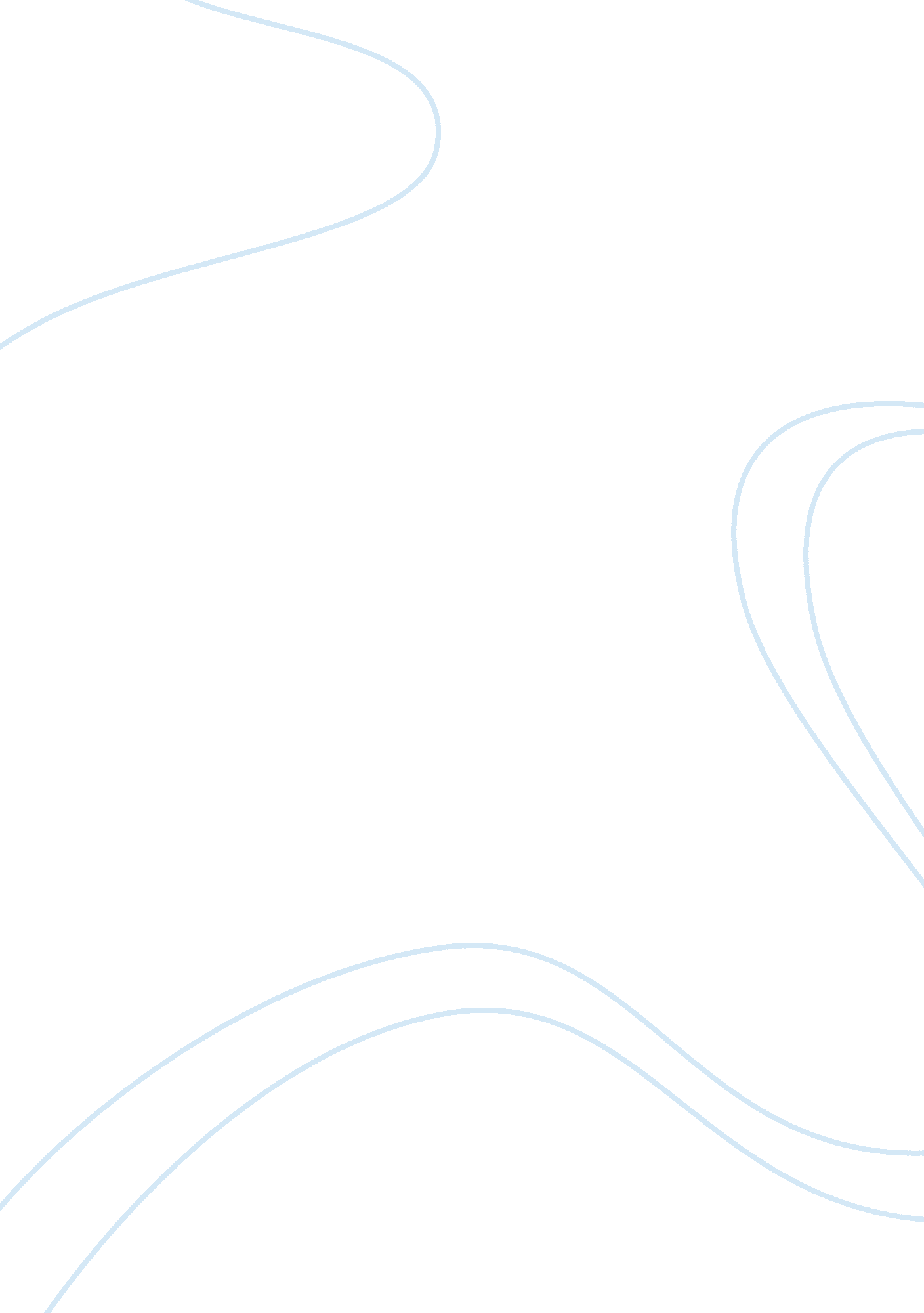 Persuasive: times roman and personal music playersArt & Culture, Music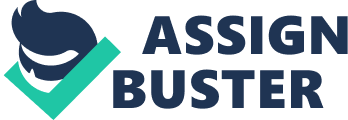 Graded Assignment Responding to a Persuasive Prompt Type your name, the date, yourteacher’s name, and your school name at the top of this page. Type or paste your draft into this document. Be sure that your draft is double-spaced and in 12 point, Times New Roman font. Save the file as BWL_S1_06. 05_Critical Skills Practice_FirstInitial_LastName. doc. Example: BWL_S1_06. 5_Critical Skills Practice_M_Smith. doc (50 points) Read the prompt below. Consider your position on the issue. Then respond to the prompt with a well-developed multiparagraph essay. You have 30 minutes to complete this assignment. Your assignment will be graded based on the Persuasive Prompt Grading Rubric. The rubric can be found in your Unit Resources. Prompt Many teens and young adults have personalmusicplayers, such as MP3s, that allow them to take their favorite music with them wherever they go. Such devices require earbuds, and users can often be seen with at least one earbud firmly in place, listening to music as they go about their daily business. Some critics of these music players, however, argue that users tend to be isolated in the world of their music. Users, these critics say, do not really pay attention to what is going on around them; and they behave rudely when they carry on conversations with others while wearing at least one earbud. Assignment: Do personal music players such as MP3s isolate their users and hamper social interaction? Should such devices be set aside in some situations to promote social interaction and even safety? Plan and write a response in which you state your position and persuade readers to agree with you. Support your opinions with reasons and examples. Type your draft here. Have you ever thought about how possibly that iPod you have in your hands could be keeping you distracted from the world you live in? Well in factI believethat’s exactly what it does. With all of these advancements intechnology, especially in the Apple industry we have the newest, smartest, and fastest technology on the market in our hands. We can surf the web from anywhere, listen to music, take pictures, txt, call, and the list goes on and on. With all of this power in our hands it distracts us from our daily life. We have become so caught up in these gadgets that it isolates us. I believe that through the use of our iPods, mp3 players, or our phones, it hampers our social interaction. We become so caught up in the life we live through our phones that we miss out on the life that is happening right in front of our eyes. I am guilty of doing this. Just the other day I was at the mall sitting there listening to music and using my iPod. I would look up from my iPod every few minutes and notice how so much had changed and I didn’t even know it. There was nobody around me when I first sat down but after a few minutes I looked up to notice people all around me and I had no idea they were there. I was so caught up in my iPod that I missed out on what was happening right in front of me. It goes to show just how distracting and consuming this technology can be. I truly believe that sometimes we just need to learn to set whatever our source of technology is to the side and just be social. For example, while you are sitting in class at school and you have a teacher that allows you to text in class; it would be more beneficial for you to pay attention to what the teacher is saying rather than texting on your phone. It is way too distracting for you and the people around you; you miss out on what the teacher is saying and it affects you in the long run. Also, when the test rolls around, it would be nice to know the material, and if you were too busy on your phone, you would have no idea. It is clear that sometimes we need to learn to set aside our technology from distracting us. This is because what is going on in front of us is way more important. IPods, phones, mp3 players, etc. are all amazing devices and I am blessed to be able to own one. However, with all of this power in our hands it distracts us from our daily life. We just need to learn how to evaluate whether or not it is appropriate at the time to use them. It is not worth missing out on your life. So set the phone aside and enjoy what you have been missing out on all along. | Your Score | ___ of 50 | 